Hey Everyone,Miss Gardener here… I just wanted to say a big hello and let you all know how much I am looking forward to teaching you in September! I have only been at SAVS since February, so can’t wait to have my own class for a whole school year.Miss Procter said she loved being your TA before and what a fantastic class you were - this had made me even more excited.I can’t wait to get to know you all and hope you all have a great summer.Look after yourselves and have fun!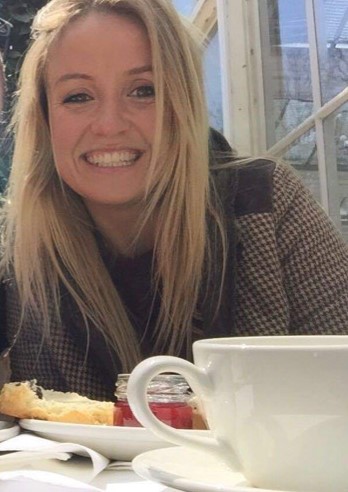 Miss Gardener xxYou’re braver than you believe, stronger than you seem and smarter than you think.                              Christopher Robin